Medien-Resonanz 2022 – Eine AuswahlPodcasts:STIMMEN FÜR DIE FREIHEIT“
Der podcast der Hamburger Stiftung für politisch Verfolgte.
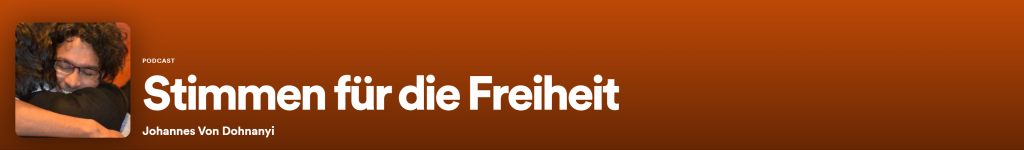 Neu erschienen in 2022:Ellen Tordesillas - Philippines: „Too complacent for too many years“.Mary Wine - Myanmar: „Why I turned from journalism to Freedom Fighter“Humyaro Bakhtiyar – Tajikistan: „They even harrassed my family“ Turkey/Belarus – “Dangerous imperialistic pipe dreams“Berichterstattung 20224.3.Falter (Österreich)Das Böse und seine seltsamen GeräuscheDer Journalist und Schriftsteller Stanislav Aseyev wartet in Kyiv auf den russischen Großangriff – mit einem Stift und einer Waffe: Teil 1 seines Tagebuchs aus einer belagerten Stadt. von Martin Staudingerhttps://cms.falter.at/blogs/mstaudinger/2022/03/04/das-boese-und-seine-seltsamen-geraeusche/März-Ausgabe Welt-Sichten„Das Schlimmste ist, dass der Rest der Welt nichts von uns wissen will“. Masrat Zahra will bekannt machen, was in ihrer Heimat Kaschmir passiert4. 4. Kaschmir-Konflikt"Ein ganzes Volk ist traumatisiert“In: Qantara: https://de.qantara.de/inhalt/kaschmir-konflikt-ein-ganzes-volk-ist-traumatisiert von Elisa Rheinheimer26. AprilPrognose für die Wahlen in den Philippinen 2022Autor*innen: Antonio Ablon, (ehemaliger Gast 2021 von den Philippinen)übersetzt von Isabel Friemann23. MaiTV Gespräch mit Aleksei Bobrovnikow/Ukraine: Sarin gegen die Fremdenlegion. Tag 89 https://youtu.be/iTt3_olanWAhttps://kurs.if.ua/article/oleksij-bobrovnykov-nam-potriben-globalnyj-front-proty-rosiyi/Frauen in Bewegung (09.09.2022-6.11.2022) Osteuropa zwischen Tradition und AktionAusstellung mit Bildern von Tatsiana Tkachova
https://www.visitberlin.de/de/event/frauen-bewegung?fbclid=IwAR3D9UEEkx48LyZJigNNZGBIWLP-9-FylfaeP0pfcLLlsRpOdQLhxuMDuDE

9. AugustFotostory mit Tatsiana Tkachova in Novaja Gazeta https://novayagazeta.eu/articles/2022/08/09/superfluous-peopleWomen on the move. Osteuropa zwischen Tradition und Aktion. Interview mit Tatsiana Tkachova zur Fotoausstellung in f3. Eine Sendung des rbb8.10.Die Zensur ist überall: Filmemacherin Farahnaz Sharifi/Iran im Interviewwww.deutschlandfunkkultur.de/farahnaz-sharifi-100.htmlVeranstaltungenDonnerstag, 12.5 | 19 Uhr Online-talk mit Heval Bozbay - kurdischer Archäologe und Stiftungsgastim Gespräch mit Dr. Sinem Adar (Mitarbeiterin am Centre for Applied Turkey Studies (CATS) der Deutschen Stiftung Wissenschaft und Politik.)Moderation: Charlotte HornDr. Sinem Adar und Heval Bozbay diskutieren über die aktuellen Entwicklungen in der Türkei, die Auswirkungen des Krieges in der Ukraine auf die türkische Innen- und Außenpolitik und mögliche Chancen für eine türkisch-kurdische Verständigung in naher Zukunft.Di. 24.5. | 18:00 – 20:00 UhrA dialogue with Antonio Ablon, Bishop of the Iglesia Filipina IndependienteAfter the Presidential elections in the Philippines – Human rights and the role of the churchesVeranstalterin: Nordkirche-weltweitDuring the presidency of Rodrigo Duterte, around 30.000 people were executed without trial in the so called “war on drugs”. Human rights violations against activists, the poor, journalists, indigenous people and clergy increased massively. Impunity, restrictions of press freedom and military control reached a new level of insolence. On May 9th, 2022, the country will hold a presidential election – leading in the survey for president and vice president is the tandem of the son of former dictator Marcos and the daughter of Duterte. In this online event, Bishop Antonio Ablon, persecuted and living in exile in Germany as a consequence of his engagement in the Philippines, shares his thoughts about the election results and the human rights situation in the Philippines. He gives testimony about his own experiences fighting for human rights in the Philippines and explains the position and message of the churches.
Dienstag, 31. Mai 2022 |19 UhrStimmen der FreiheitExil-Literaten gegen Diktatur und KriegIm Gespräch mit Alhierd Bacharevic und Julia CimafiejevaKörberForum, Kehrwieder 12 in HamburgSeit der gestohlenen Präsidentschaftswahl im August 2020 herrscht der belarussische Diktator Lukashenko mit brachialer Gewalt. „Die Ukraine und wir haben einen gemeinsamen Feind“, sagen unser ehemaliger Stiftungsgast und Schriftsteller Alhierd Bacharevic und die Dichterin Julia Cimafiejeva aus Belarus. Sie diskutieren über Krieg, Politik und die Rolle der Literatur in Krisenzeiten.Moderation: Wolfgang Krach, Chefredakteur der Süddeutschen Zeitung Mittwoch, 6. Juli 2022Übergabe der Goldenen Taube Staatsrätin Almut Möller überreichte die „Goldene Friedenstaube“ an Reporter ohne Grenzen und würdigte dabei ihren Einsatz für den Schutz der Journalistinnen und Journalisten und für die Einhaltung der Menschenrechte. Dieser Menschenrechtspreis wird an Institutionen und Personen vergeben, die sich für Völker- und Kulturverständnis sowie für die Einhaltung der Menschenrechte einsetzen. Dabei wählt der Preisträger den nächsten Preisträger für die Goldene Taube aus. Staatsrätin Möller hat hierbei die Hamburger Stiftung für politisch Verfolgte vertreten, die diesen Preis zuvor erhalten hat.Montag, 01.08 | 19:30 Uhr Film „Missing“ der Filmmacherin Farahnaz Sharifi - anwesend(Iran, 2017, 60 Min.) Sprache:  Farsi OF mit engl. UT. In Zusammenarbeit mit dem Filmfest Hamburg NovemberDi. 8.11.2022Lions Club KlövensteenMit Heval BozbayMontag, 28.11 | 19 Uhr Stimmen der Freiheit„Der Umgang mit dem kurdischen kulturellen Erbe in der Türkei.“Im Gespräch Heval Bozbay Wie politisch ist Wissenschaft? Im Gespräch mit SZ-Chefredakteur Wolfgang Krach reflektieren der kurdische Archäologe Heval Bozbay und nn den Umgang mit dem kurdischen kulturellen Erbe. In Kooperation mit der Körber-Stiftung, der Herbert und Elsbeth Weichmann-Stiftung und der Süddeutschen Zeitung.Veranstaltung in deutscher und türkischer Sprache mit Simultanübersetzung.Mi 7.12. Lions Club HafenAusblick: Veranstaltungen 15. Februar 2023: Stimmen der Freiheit im Körber Forum17. April 2023: Tage des Exils; Zusammenarbeit mit Bürgerschaftspräsidentin Carola Veit 20. April 2023: Alhierd Bacharevic: Die Hunde Europas - Lesung im Literaturhaus in Zusammenarbeit mit dem LIT-Zentrum